Жестокое обращение с детьми – действие (или бездействие) родителей, воспитателей и других лиц, наносящее ущерб физическому или психическому здоровью ребенка.Самые распространенные формы насилия над детьми:- физическое насилие -  преднамеренное нанесение взрослым ребёнку побоев, травм, повреждений, увечий. Признаками физического насилия являются синяки, царапины, рубцы, ожоги, ссадины, раны, переломы, а также грубое обращение, которое может привести к увечьям.- психическое насилие - обвинения в адрес ребенка (брань, крики); принижение его успехов, унижение его достоинства; отвержение ребенка; длительное лишение ребенка любви, нежности, заботы и безопасности со стороны родителей; принуждение к одиночеству; совершение в присутствии ребенка насилия по отношению к супругу или другим детям; причинение боли домашним животным с целью запугивания ребенка.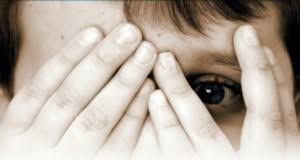 Если вы стали свидетелем жестокого обращения с детьми, обратитесь в: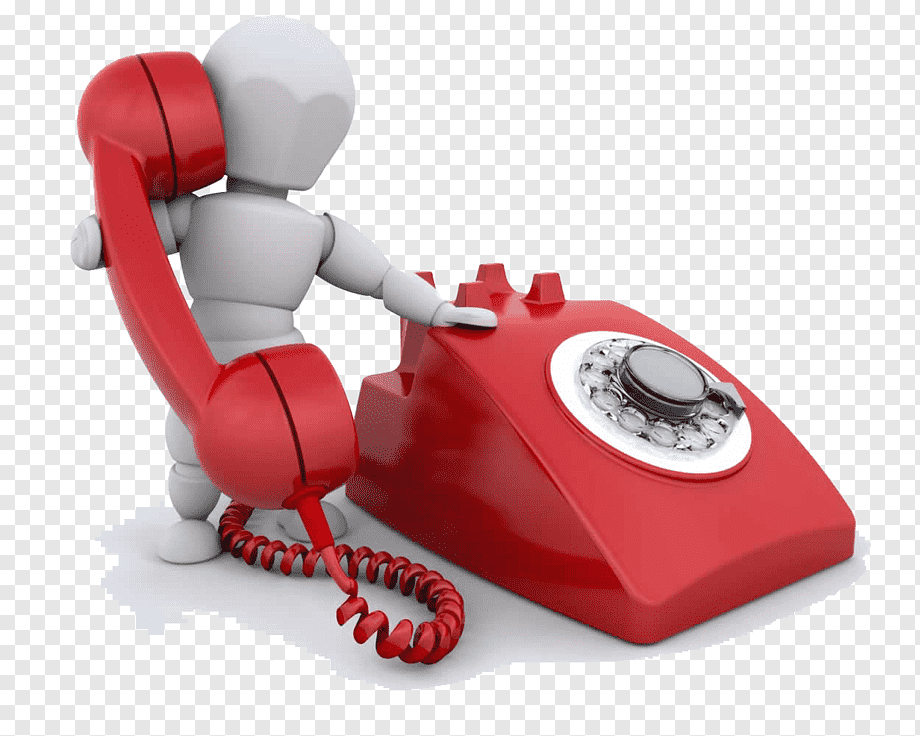 - Отдел опеки и попечительства в г. Березникиадрес: г. Березники, ул. Пятилетки, 46телефон: 8 (342)423-28-47.- Комиссия по делам несовершеннолетних и защите их прав г. Березникиадрес: г. Березники, ул. Пятилетки, 53телефон: 8 (342) 423-61-08.-   Прокуратура г. Березникиадрес: г. Березники, ул. Пятилетки, 37 телефон: 8 (342) 426-43-37.- Отдел МВД России по Березниковскому городскому округу:адрес: г. Березники, ул. Пятилетки, 13.телефон: 8 (342) 427-50-20. Прокуратура городаБерезникиПермского краяРАЗЪЯСНЯЕТ:«Жестокое обращение с детьми»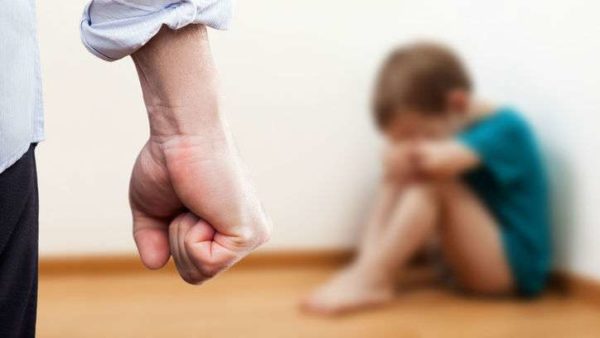 Город  Березники2023Явные признаки жестокого обращения с детьми, которые требуют немедленного информирования правоохранительных органов:— следы побоев, истязаний, другого физического воздействия;— следы сексуального насилия;— запущенное состояние детей (педикулез, дистрофия);— отсутствие нормальных условий существования ребенка: антисанитарное состояние жилья, несоблюдение элементарных правил гигиены, отсутствие в доме спального места, постельных принадлежностей, одежды, пищи и иных предметов, соответствующих возрастным потребностям детей и необходимых для ухода за ними.— систематическое пьянство родителей, драки в присутствии ребенка, лишение его сна, ребенка выгоняют из дома.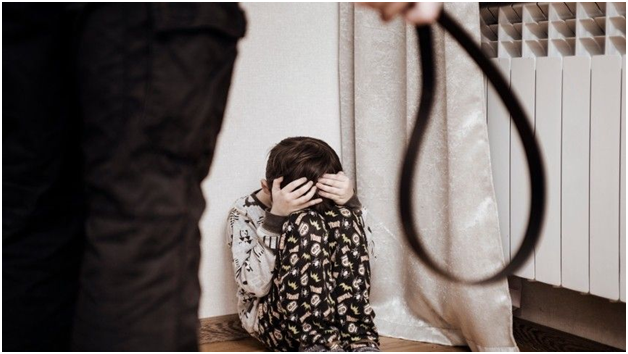 За жестокое обращение с детьми предусмотрены следующие виды ответственности1)Административная ответственность:ст. 5.35 КоАП РФ – ответственность за неисполнение или ненадлежащее исполнение обязанностей по содержанию, воспитанию, обучению, защите прав и интересов несовершеннолетних — в виде предупреждения или наложения административного штрафа в размере от ста до пятисот рублей.2) Уголовная ответственность:Российское уголовное законодательство предусматривает ответственность за все виды физического и сексуального насилия над детьми, а также по ряду статей — за психическое насилие и за пренебрежение основными потребностями детей, отсутствие заботы о них.Статья 156 УК РФ предусматривает ответственность за неисполнение обязанностей по воспитанию несовершеннолетнего, наказание вплоть до лишения свободы сроком до 3 лет.Также ответственность за жестокое обращение с детьми предусмотрена ст.ст. 111, 112, 113, 115, 116, 117, 118, 125, 131, 132, 133, 134 Уголовного кодекса Российской Федерации и др.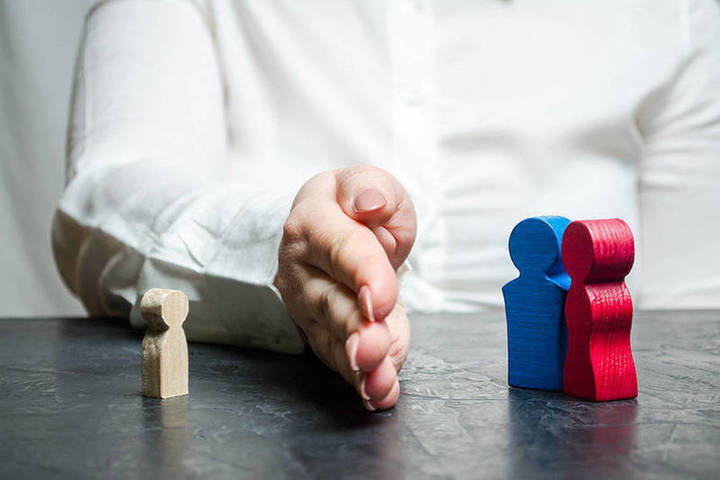 3) Гражданско-правовая ответственность:Жестокое обращение с ребенком может послужить основанием для привлечения родителей (лиц, их заменяющих) к ответственности в соответствии с семейным законодательством: а) ст. 69 СК РФ (лишение родительских прав); б) ст. 73 СК РФ (ограничение родительских прав); в) ст. 77 СК РФ (отобрание ребенка при непосредственной угрозе жизни ребенка или его здоровью).Родители, одумайтесь! Насилие может привести к возникновению проблем в области поведения и физического и психического здоровья ваших детей в будущем!